."You Can't Hurry Love" by Bette Midler  -- (32 count intro)Alt. music: “You Can’t Hurry Love” by The Supremes --- (24 count intro)Intro: Depends on which version of the song you use.TAP RIGHT TOE DIAGONAL RIGHT, BEHIND, SIDE, CROSS, TAP LEFT TOE DIAGONAL LEFT, BEHIND, SIDE, CROSSPIVOT ½ TURN LEFT, SHUFFLE FORWARD, PIVOT ½ TURN RIGHT, SHUFFLE FORWARDCROSS RIGHT OVER LEFT, STEP LEFT BACK, SIDE SHUFFLE RIGHT, CROSS LEFT OVER RIGHT, STEP RIGHT BACK, SIDE SHUFFLE LEFTROCK, RECOVER, TRIPLE ½ TURN RIGHT, ROCK, RECOVER, TRIPLE ¼ TURN LEFTSTART OVERHurry Love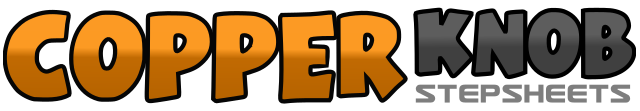 .......Count:32Wall:4Level:Beginner.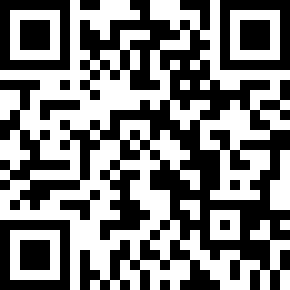 Choreographer:Frank Trace (USA) - October 2016Frank Trace (USA) - October 2016Frank Trace (USA) - October 2016Frank Trace (USA) - October 2016Frank Trace (USA) - October 2016.Music:You Can't Hurry Love - Bette MidlerYou Can't Hurry Love - Bette MidlerYou Can't Hurry Love - Bette MidlerYou Can't Hurry Love - Bette MidlerYou Can't Hurry Love - Bette Midler.or:You Can't Hurry Love - Diana Ross & The SupremesYou Can't Hurry Love - Diana Ross & The SupremesYou Can't Hurry Love - Diana Ross & The SupremesYou Can't Hurry Love - Diana Ross & The SupremesYou Can't Hurry Love - Diana Ross & The Supremes........1-2Tap R toe diagonally forward right twice3&4Step R behind L, step L to L side, cross step R over L5-6Tap L toe diagonally forward left twice7&8Step L behind R, step R to R side, cross step L over R1-2Step R forward, pivot ½ left3&4Shuffle forward stepping R, L, R (6:00)5-6Step L forward, pivot ½ right (12:00)7-8Shuffle forward stepping L, R, L1-2Cross step R over L, step L back3&4Side shuffle right stepping R, L, R5-6Cross step L over R, step R back7&8Side shuffle left stepping L, R, L1-2Rock R forward, recover onto L3&4Triple step turning ½ right stepping R, L, R (6:00)5-6Rock L forward, recover onto R7&8Triple step turning ¼ left stepping L, R, L